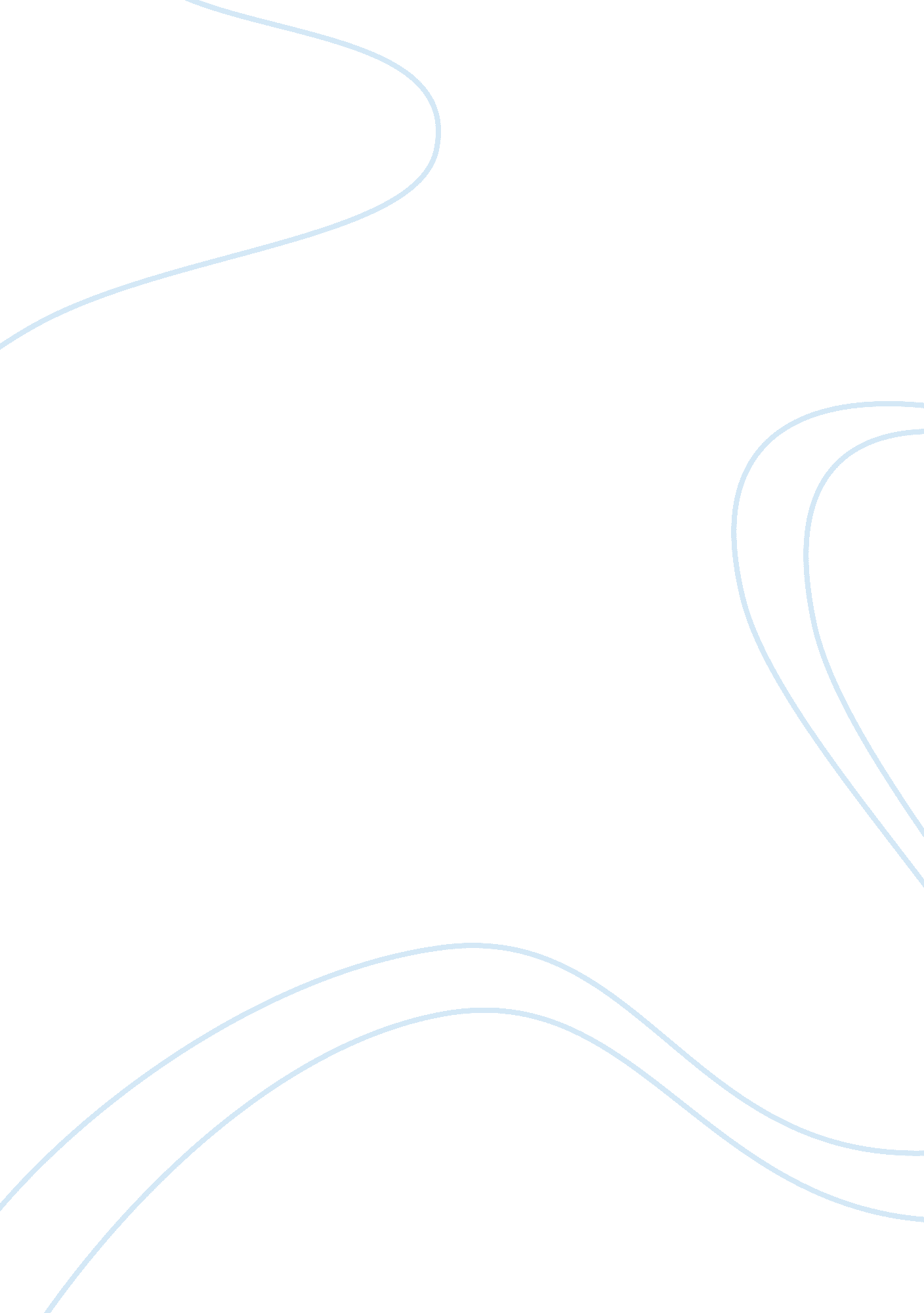 Social sudies school basedFamily, Teenage Pregnancy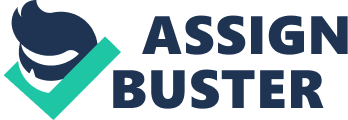 SOCIAL SUDIES SCHOOL BASED ASSESSMENT (SBA) 2013 CANDIDATE NAME: MITSEY STONE CANDIDATE NUMBER: SCHOOL: MONTEGO-BAY E-LEARNING TERRITORY: TEACHER: TITLE: An examination on Teenage Pregnancy in my community TABLE OF CONTENTS Acknowledgement Introduction Task 1: Statement of Problem Task 2: Reason for Selecting Area of Research Task 3: Method of Investigation Task 4: Data Collection Instrument Task 5: Procedures for Data Collection Task 6: Presentation of Data Task 7: Analysis and Interpretation of Data Task 8: Statement of Findings Task 9: Recommendations and Implementation Strategy ACKNOWLEDGEMENT I have taken effort in this project; however it would not have been possible without the kind support and help of many individuals and book publishers. I would like to extend my sincere thanks to all of them. I am highly indebted to Modules In Social Studies by Rampersad Ramsawak and Ralph . R Umraw for providing necessary information regarding this rese- arch. I would like to express my gratitude towards my family , friends and the the persons in my community who participated, for their kind co-operation and encouragement which help me in completion of this project, And most of all to God for making this possible. INTRODUCTION TASK 1: STATEMENT OF PROBLEM * What factors contribute to the increasing problem of teenage Pregnancy? * How does this problem impact the lives of children? * What can be done to decrease the cause of teenage pregnancy? TASK 2: REASONS FOR SELECTING THIS AREA OF RESEARCH This area of research was chosen because it is a prominent issue that could be address in a better light. The researcher want to explore the options or me- asures that can assist these teenagers and also what can be done to eliminate the increase of teenage pregnancy in the community of Maroon Town. TASK 3: METHOD OF INVESTIGATION The method of investigation chosen to implement data is in the form of a questionnaire that was shared randomly to persons within my community. TASK 4: DATA COLLECTION INSTRUMENT QUESTIONNAIRE Instructions: Please read the following questions and put a tick in the box provided or answer on the spaces. 1. Sex Male Female 2. To which age group do you belong ? 9- 12 years 13- 15 years 16- 19 years 20- 50 years 3. How long have you been a resident of this community? 3- 5 years 7- 10 years 12- 15 years Others 4. To which ethnic group do you belong? African decent Indian decent Chinese decent Other 5. What is your level of education? Primary Secondary Tertiary 6. What is the highest grade you completed? 8- 9 grade 10- 11 grade Some college Other 7. At what age did you become sexually active? 11- 13 years 14- 16 years 17- 18 years 19- 20 years 8. How many children do you have? 1-2 children 3- 4 children Over 5 children Others 9. How did you first find out about sex? Family Friends School Media Other 10. What is your main source of financial support? Own job Spouse Parents Other 11. Are you currently working? Yes No 12. If not why? 13. Do you think that peer influences affect your opinion on sex? Yes No 14. What are the main causes of teenage pregnancy? Lack of parental guidance Sexual assault or rape Economic issues Poverty 15. How does teenage pregnancy affect a teenagers education? 16. What are the advantages and disadvantages or teenage pregnancy? 17. What were the challenges faced during your pregnancy? 18. What measures can be taken to reduce the cause of teenage pregnancy in my community? TASK 5: PROCEDURES FOR COLLECTING DATA To gather information for this project the researcher constructed a questionnaire which consist of eighteen questions which were con- tributed to thirty teenagers in Maroon Town. The sample was selec- ted using the simple method by placing fifty names of persons in my community in a bag. The bag was shaken and the first twenty names selected were given a questionnaire to complete. The questionnaire were contributed on the 30th October and collected the 6th of November. Of the respondents 70percent were female and 30percent were male. TASK 6: PRESENTATION OF DATA Data was collected for this project using a pie chart, a histogram and a bar graph. Figure 1 Figure one is a pie chart illustrating the ages at which teenagers became sexually active in the community of Maroon Town. An estimate of 40% became pregnant at the age of 14 to 16 years 